ΣΑΒΒΑΤΟ, 5/5/2018 07:00	ΜΑΖΙ ΤΟ ΣΑΒΒΑΤΟΚΥΡΙΑΚΟ W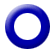 Ενημερωτική εκπομπή με τον Γιάννη Σκάλκο και την Ευρυδίκη Χάντζιου. Tρίωρη ενημερωτική εκπομπή που αναλύει όλη την επικαιρότητα με απευθείας συνδέσεις, συνεντεύξεις και ανταποκρίσεις. Ο Γιάννης Σκάλκος και η Ευρυδίκη Χάντζιου μας ενημερώνουν για ότι συμβαίνει στην πολιτική, την οικονομία, την καθημερινότητα, τον πολιτισμό και τον αθλητισμό. Παρουσίαση: Γιάννης Σκάλκος, Ευρυδίκη ΧάντζιουΑρχισυνταξία: Χαρά ΨαθάΔιεύθυνση παραγωγής: Αλίκη Θαλασσοχώρη Σκηνοθεσία: Αντώνης Μπακόλας 10:00	ΠΑΜΕ ΑΛΛΙΩΣ WΕνημερωτική εκπομπή με τον Τάκη Σαράντη και την Αναστασία Γιάμαλη.Τα Σαββατοκύριακα στην ΕΡΤ1, από τις 10.00 «Πάμε Αλλιώς» την ενημέρωση και προσεγγίζουμε την επικαιρότητα με διαφορετική οπτική. Από τις 10.00 ώς τις 12.00 κάθε Σάββατο και από τις 10.00 ώς τις 11.30 τις Κυριακές, ο Τάκης Σαράντης και η Αναστασία Γιάμαλη μεταφέρουν τον παλμό της επικαιρότητας και δίνουν το ειδησεογραφικό στίγμα της ημέρας …«αλλιώς».«Πάμε Αλλιώς» την ενημέρωση, με ειδήσεις, πολιτική, συνεντεύξεις, πρόσωπα και ιστορίες, πολιτισμό, αθλητικά, καιρό, καθώς και όλα τα νέα των social media.Σκηνοθεσία: Νίκος ΠαρλαπάνηςΑρχισυνταξία: Αρετή ΜπίταΔ/νση παραγωγής: Αλίκη Θαλασσοχώρη Δημοσιογραφική ομάδα: Ρούλα Κρικώνη, Λία Ταρούση 12:00	ΕΡΤ ΕΙΔΗΣΕΙΣ – ΕΡΤ ΑΘΛΗΤΙΚΑ – ΕΡΤ ΚΑΙΡΟΣW12:30	ΕΠΤΑWΜε τη Βάλια Πετούρη.Ενημερωτική εκπομπή, με καλεσμένο το πολιτικό πρόσωπο της εβδομάδας και θέμα την ανασκόπηση της επικαιρότητας, το επταήμερο που πέρασε.Παρουσίαση-αρχισυνταξία: Βάλια Πετούρη.Δημοσιογραφική επιμέλεια: Μανιώ Μάνεση.Σκηνοθεσία:  Αντώνης ΜπακόλαςΔιεύθυνση παραγωγής: Νάντια Κούσουλα13:30	EUROPEW     ΝΕΟΣ ΚΥΚΛΟΣΕκπομπή με την Εύα Μπούρα Πρόκειται για μία εβδομαδιαία  τηλεοπτική εκπομπή  στοχευμένη στις εξελίξεις στην Ευρωπαϊκή Ένωση. σε μία κρίσιμη και μεταβατική περίοδο για την Ευρώπη. Μέσα από αναλυτικά ρεπορτάζ, εκτενή αφιερώματα και αποστολές, συνεντεύξεις με ευρωβουλευτές και ειδικούς αναλυτές και συνεργασία με το τηλεοπτικό κανάλι Europarl T.V.  η εκπομπή «Εurope» στοχεύει να αναδείξει μεγάλα ευρωπαϊκά ζητήματα, όπως η μετανάστευση, η ανεργία,  η ανάπτυξη, το περιβάλλον, η ενέργεια κλπ., να καλύψει θέματα ΣΑΒΒΑΤΟ, 5/5/2018 που ενδιαφέρουν τους Ευρωπαίους πολίτες και δεν αποκτούν πρωτεύουσα θέση στην ειδησεογραφία αλλά  και να καταγράψει  τα νέα δεδομένα της ευρωπαϊκής προοπτικής.Έρευνα-Παρουσίαση:  Εύα Μπούρα. Αρχισυνταξία: Σάκης Τσάρας.Σκηνοθεσία: Νίκος Παρλαπάνης.Διεύθυνση παραγωγής: Γεωργία Μαράντου - Νάντια Κούσουλα15:00	ΕΡΤ ΕΙΔΗΣΕΙΣ+ ΕΡΤ ΑΘΛΗΤΙΚΑ+ΕΡΤ ΚΑΙΡΟΣ  W	16:00	BASKET LEAGUE  SHOW - Εκπομπή     W    		24η  Αγωνιστική Με τον Βαγγέλη Ιωάννου και τον Κώστα Σωτηρίου.Το μπάσκετ επέστρεψε στην ΕΡΤ, επέστρεψε στο τηλεοπτικό του σπίτι και η εκπομπή «Basket League Show» δίνει ραντεβού με τους Έλληνες φιλάθλους, προκειμένου να χαρίσει πορτοκαλί χρώμα στα σαββατιάτικα απογεύματά τους!Με εικόνα απ’ όλα τα παιχνίδια της Basket League, ρεπορτάζ, αποκλειστικές συνεντεύξεις των πρωταγωνιστών, συνδέσεις με τα γήπεδα  και, φυσικά, με κορυφαίους καλεσμένους στο στούντιο, η εκπομπή ικανοποιεί και τους πιο απαιτητικούς φίλους του μπάσκετ!ΠΑΡΑΛΛΗΛΗ ΜΕΤΑΔΟΣΗ: 18:00 – 20:00«ΑΡΗΣ – ΠΑΝΙΩΝΙΟΣ» «ΚΟΡΟΙΒΟΣ – ΠΑΝΑΘΗΝΑΪΚΟΣ»«ΛΑΥΡΙΟ – ΓΥΜΝΑΣΤΙΚΟΣ ΛΑΡΙΣΑΣ ΦΑΡΟΣ»«ΡΕΘΥΜΝΟ– ΤΡΙΚΑΛΑ BC ARIES»«ΚΟΛΟΣΣΟΣ – ΚΥΜΗ»20:20	ΦΟΡΤΣΑ ΠΑΤΡΙΔΑ     W   ΝΕΟΣ ΚΥΚΛΟΣ Με τον Γιάννη ΖουγανέληΗ σατιρική εκπομπή «Φόρτσα πατρίδα» με τον Γιάννη Ζουγανέλη επανακάμπτει δυναμικά, κάθε Σάββατο και Κυριακή στις 20:20 στην ΕΡΤ1..Με την Τζόυς Ευείδη πάντα στο πλευρό του και μία ομάδα παλαιότερων και νεότερων ηθοποιών, ο Γιάννης Ζουγανέλης ψάχνει προβλήματα που να ταιριάζουν στις λύσεις που έχει στο τσεπάκι του και συνιστά: «ό,τι δεν λύνεται, κάντε πως δεν το βλέπετε. Θα βαρεθεί και θα φύγει».Το «Φόρτσα πατρίδα» δηλώνει και πάλι την παρουσία του κάθε Σάββατο και Κυριακήστην ΕΡΤ1, γιατί «μόνο με πατρίδα φόρτσα στην ελπίδα πάμε όρτσα».Συμμετέχουν οι: Γιάννης Ζουγανέλης, Τζόυς Ευείδη, Πάνος Σταθακόπουλος, Μιχάλης Άνθης, Τάνια Ρόκκα, Γιώργος Χατζής, Αλέξανδρος Ζουγανέλης.Κείμενα: Μιχάλης Άνθης, Γιάννης Ζευγώλης, Έλια Ζερβού, Κάτια Παπαϊωάννου, Γιάννης Ζουγανέλης.Καλλιτεχνική επιμέλεια: Γιάννης Ζουγανέλης.Σκηνοθεσία: Γιάννης Χαριτίδης.Παραγωγή: Φάνης Συναδινός E-Prod.Εκπομπή 3η ΣΑΒΒΑΤΟ, 5/5/2018 20:55     ΚΕΝΤΡΙΚΟ ΔΕΛΤΙΟ ΕΙΔΗΣΕΩΝ με την Αντριάνα Παρασκευοπούλου              ΑΘΛΗΤΙΚΑ  + ΚΑΙΡΟΣ   W22:00  	ΞΕΝΗ ΤΑΙΝΙΑ                   «ΣΕΛΜΑ» (SELMA)    Α΄ ΤΗΛΕΟΠΤΙΚΗ ΜΕΤΑΔΟΣΗΒιογραφία ιστορικό δράμα, παραγωγής ΗΠΑ 2014.Σκηνοθεσία: Άβα ΝτιΒερνέ Παίζουν: Ντέιβιντ Ογιέλοου, Τζιοβάνι Ρίμπιζι, Τιμ Ροθ, Κούμπα Γκούντινγκ Τζούνιορ, Τομ Γουίλκινσον, Αλεσάντρο Νίβολα, Όπρα Γουίνφρι, Τέσα Τόμσον, Κάρμεν Ετζόγκο              Διάρκεια: 127΄Υπόθεση: Η ταινία μάς μεταφέρει σε μία ταραγμένη περίοδο της δεκαετίας του ΄60, που έχει χαραχτεί ανεξίτηλα στη μνήμη μας. Οι αγώνες που έκανε ο μεγάλος αγωνιστής Μάρτιν Λούθερ Κινγκ, καθώς και η θρυλική πια πορεία διαμαρτυρίας που οργάνωσε από την πόλη Σέλμα ώς την Αλαμπάμα, το 1965, προκειμένου να αναγνωριστούν τα ανθρώπινα και πολιτικά δικαιώματα των Αφροαμερικανών. Όταν εκείνη καταστέλλεται βίαια, επιχειρεί να την επαναλάβει με ακόμα μεγαλύτερη συμμετοχή.  Άμεση και ανατριχιαστικά επίκαιρη, η ταινία απογειώνεται από τη συγκλονιστική ερμηνεία του Ντέιβιντ Ογιέλοου στο ρόλο του Μάρτιν Λούθερ Κινγκ, ο οποίος ηγείται των συγκλονιστικών  αντιπαραθέσεων και του θριαμβευτικού αγώνα των απλών ανθρώπων που ζητούσαν δικαιοσύνη και ισότητα, και ήταν έτοιμοι να θυσιαστούν γι’ αυτές.Η ταινία έχει αποσπάσει πλήθος βραβείων και υποψηφιοτήτων μεταξύ των οποίων: - Όσκαρ Καλύτερου Τραγουδιού, 2015.-Υποψηφιότητα για Όσκαρ Καλύτερης Ταινίας, 2015.-Χρυσή Σφαίρα καλύτερου τραγουδιού, 2015.-Υποψηφιότητα για Χρυσή Σφαίρα καλύτερης ταινίας, καλύτερου σκηνοθέτη και καλύτερου ηθοποιού (Ντέιβιντ Ογιέλοου), 2015.00:10  	ΞΕΝΗ ΤΑΙΝΙΑ        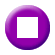 «ΣΑΝ ΠΡΟΣΩΠΟ ΣΤΑ ΣΥΝΝΕΦΑ»  (HEAD IN THE CLOUDS)Κοινωνικό ρομαντικό δράμα, συμπαραγωγής Αγγλίας-Καναδά 2004.Σκηνοθεσία-σενάριο: Τζον Ντούιγκαν.Μουσική: Τέρι Φρίγουερ.Φωτογραφία: Πολ Σάροσι.Παίζουν: Σαρλίζ Θερόν, Πενέλοπε Κρουζ, Στιούαρτ Τάουνσεντ, Τόμας Κρέτσμαν, Στίβεν Μπέρκοφ, Καρίν Βανάς, Γκάμπριελ Χόγκαν, Πίτερ Κόκετ.Διάρκεια: 113΄Υπόθεση: Μια βροχερή νύχτα το 1933, ο 19χρονος Ιρλανδός Γκάι Μάλιον δουλεύει στο μικρό φοιτητικό δωμάτιό του στο Πανεπιστήμιο του Κέμπριτζ, όταν μια γυναίκα μπαίνει στο δωμάτιο, βρεγμένη ώς το κόκαλο -η πιο όμορφη γυναίκα που έχει δει ποτέ. Μισή Γαλλίδα, μισή Αμερικανίδα, η γνωστή φωτογράφος μόδας Γκίλντα Μπεσέ ξέφυγε παρά τρίχα από το να τη βρουν στο κατάλυμα του φίλου της, ενός από τους καθηγητές του κολεγίου. Αν και οι δυο τους προέρχονται από εντελώς διαφορετικούς κόσμους -εκείνη οπαδός της μποέμικης χαλαρής ζωής, εκείνος φιλήσυχος και ιδεαλιστής- υπάρχει αμοιβαία δυνατή έλξη.Τρία χρόνια αργότερα μοιράζονται πια το ίδιο διαμέρισμα στη Μονμάρτρη. Μαζί τους μένει και η Μία, μια φίλη της Γκίλντα, σέξι Ισπανίδα χορεύτρια, πολιτική πρόσφυγας λόγω του Ισπανικού ΣΑΒΒΑΤΟ, 5/5/2018 Εμφύλιου. Έρχεται ο Β΄ Παγκόσμιος Πόλεμος, οι Γερμανοί μπαίνουν στο Παρίσι και οι τρεις φίλοι σκορπίζουν σε διαφορετικές κατευθύνσεις.Οι πολιτικοποιημένοι Γκάι και Μία αποφασίζουν να πάνε στην Ισπανία για να ενταχθούν στον αγώνα, ο καθένας από το δικό του πόστο, ενώ η Γκίλντα δημιουργεί δεσμό μ’ έναν Γερμανό αξιωματικό και δίνει κρυφά πληροφορίες στην Αντίσταση. Έπειτα από χρόνια ο Γκάι θα επιστρέψει στο Παρίσι ως ενεργό μέλος των Βρετανικών Μυστικών Υπηρεσιών. Αλλά ενώ η απελευθέρωση πλησιάζει, η Γκίλντα κινδυνεύει σαν συνεργάτης των Γερμανών. Ο Γκάι δίνει τον αγώνα της ζωής του για να τη σώσει.Η ταινία είναι κυρίως μια ιστορία αγάπης, όμως πραγματεύεται και άλλα θέματα, όπως της μοίρας και της ελεύθερης θέλησης. 02:15	ΞΕΝΟ ΝΤΟΚΙΜΑΝΤΕΡ   GR   «SNAPSHOTS OF HISTORY»Επεισόδιο 13o:  «Κύριος Χ – Ένας Νορμανδός στα «κλειστά σπίτια»Mια απίστευτη μαρτυρία του Παρισιού των χρόνων της τρελής διασκέδασης αποδίδεται σε κάποιον κ. Χ. Αυτός ο εικοσάχρονος Νορμανδός αστός ανακαλύπτει το αμαρτωλό Παρίσι μαζί με ένα νεαρό Ρώσο εμιγκρέ. Ο μύθος του Παρισιού των τρελών χρόνων ως πρωτεύουσα της ελευθεριότητας και των γυναικών του Πιγκάλ βρίσκεται στο απόγειό του. ΝΥΧΤΕΡΙΝΕΣ ΕΠΑΝΑΛΗΨΕΙΣ:03:05 ΕΠΤΑ (Ε) ημέρας   W04.05 EUROPE (Ε) ημέρας   W05:35 ΞΕΝΟ ΝΤΟΚΙΜΑΝΤΕΡ «SNAPSHOTS OF HISTORY» (Ε) ημέρας 06:05 ΦΟΡΤΣΑ ΠΑΤΡΙΔΑ (Ε) ημέρας W06:40 ΣΑΝ ΣΗΜΕΡΑ ΤΟΝ 20ό ΑΙΩΝΑ(Ε)  WΚΥΡΙΑΚΗ,  6/5/2018   07:00	ΜΑΖΙ ΤΟ ΣΑΒΒΑΤΟΚΥΡΙΑΚΟ  W    Ενημερωτική εκπομπή με τον Γιάννη Σκάλκο και την Ευρυδίκη Χάντζιου 10:00	ΠΑΜΕ ΑΛΛΙΩΣ  W    Ενημερωτική εκπομπή με τον Τάκη Σαράντη και την Αναστασία Γιάμαλη 11:30	ΜΕ ΑΡΕΤΗ ΚΑΙ ΤΟΛΜΗ   W    Εκπομπή 31η12:00	ΕΡΤ ΕΙΔΗΣΕΙΣ – ΕΡΤ ΑΘΛΗΤΙΚΑ – ΕΡΤ ΚΑΙΡΟΣ   W12:30	ΕΛΛΗΝΩΝ ΔΡΩΜΕΝΑ (Ε)   W        Τα «Ελλήνων δρώμενα» ταξιδεύουν, καταγράφουν και παρουσιάζουν τις διαχρονικές πολιτισμικές εκφράσεις ανθρώπων και τόπων. Το ταξίδι, η μουσική, ο μύθος, ο χορός, ο κόσμος. Αυτός είναι ο προορισμός της εκπομπής.Πρωταγωνιστής είναι ο άνθρωπος, παρέα με μυθικούς προγόνους, στα κατά τόπους πολιτισμικά δρώμενα. Εκεί που ανιχνεύεται χαρακτηριστικά η ανθρώπινη περιπέτεια, στην αυθεντική έκφρασή της, στο βάθος του χρόνου. Η εκπομπή ταξιδεύει, ερευνά και αποκαλύπτει μία συναρπαστική ανθρωπογεωγραφία. Το μωσαϊκό του σύγχρονου και διαχρονικού πολιτισμικού γίγνεσθαι της χώρας μας, με μία επιλογή προσώπων-πρωταγωνιστών, γεγονότων και τόπων, έτσι ώστε να αναδεικνύεται και να συμπληρώνεται μία ζωντανή ανθολογία. Με μουσική, με ιστορίες και με εικόνες.Με αποκαλυπτική και ευαίσθητη ματιά, με έρευνα σε βάθος και όχι στην επιφάνεια, τα «Ελλήνων δρώμενα» εστιάζουν σε «μοναδικές στιγμές» της ανθρώπινης έκφρασης.Με γραφή κινηματογραφική, και με σενάριο δομημένο αποτελεσματικά, η ιστορία όπου εστιάζει το φακό της η εκπομπή, ξετυλίγεται πλήρως από τους ίδιους τους πρωταγωνιστές της, χωρίς «διαμεσολαβητές», έτσι ώστε να δημιουργείται μία ταινία καταγραφής, η οποία «συνθέτει» το παρόν με το παρελθόν, το μύθο με την ιστορία, όπου πρωταγωνιστές είναι οι καθημερινοί άνθρωποι. Η αυθεντική καταγραφή, από τον γνήσιο και αληθινό «φορέα» και «εκφραστή» της κάθε ιστορίας -και όχι από κάποιον που «παρεμβάλλεται» για να αποκομίσει τα οφέλη της «δημοσιότητας»- είναι ο κύριος, εν αρχή απαράβατος κανόνας, που οδηγεί την έρευνα και την πραγμάτωση.     Πίσω από κάθε ντοκιμαντέρ, κρύβεται μεγάλη προετοιμασία. Και η εικόνα που τελικά εμφανίζεται στη μικρή οθόνη -αποτέλεσμα της προσπάθειας των συνεργατών της ομάδας-, αποτελεί μια εξ' ολοκλήρου πρωτογενή παραγωγή, από το πρώτο ως το τελευταίο της καρέ.Η εκπομπή, στο φετινό της ταξίδι από την Κρήτη έως τον Έβρο και από το Ιόνιο έως το Αιγαίο, μας παρουσιάζει μία πανδαισία εθνογραφικής, ανθρωπολογικής και μουσικής έκφρασης. Αυθεντικές δημιουργίες ανθρώπων και τόπων.Ο άνθρωπος, η ζωή και η φωνή του σε πρώτο πρόσωπο, οι ήχοι, οι εικόνες, τα ήθη και οι συμπεριφορές, το ταξίδι των ρυθμών, η ιστορία του χορού «γραμμένη βήμα-βήμα», τα πανηγυρικά δρώμενα και κάθε ανθρώπου έργο, φιλμαρισμένα στον φυσικό και κοινωνικό χώρο δράσης τους, την ώρα της αυθεντικής εκτέλεσής τους -και όχι με μία ψεύτικη αναπαράσταση- καθορίζουν, δημιουργούν τη μορφή, το ύφος και χαρακτηρίζουν την εκπομπή. ΚΥΡΙΑΚΗ,  6/5/2018   «Στη φουρτούνα φαίνεται – Καπετάνιος Κ. Πράσινος» Το ταξίδι της εκπομπής «Ελλήνων δρώμενα» συνεχίζεται στους θαλασσινούς δρόμους του Αιγαίου πελάγους και συγκεκριμένα στο Κουφονήσι για να συναντήσει έναν άνθρωπο με «ηρωική» υπόσταση για την κοινωνία του μικρού νησιού και για όλες τις μικρές Κυκλάδες. Τον Καπετάνιο Κώστα Πράσινο.Ο Κώστας Πράσινος προσφέρει στα νησιά των μικρών Κυκλάδων Κουφονήσια, Σχοινούσα, Δονούσα, Ηρακλειά, ουσιαστικές υπηρεσίες κοινωνικής βοήθειας και αλληλεγγύης για περίπου 40 χρόνια, αφού με το καΐκι του και αψηφώντας τους καιρούς και την δύναμη της φύσης, μεταφέρει και «συνενώνει» τους κατοίκους και τους επισκέπτες των απομονωμένων αυτών μικρών νησιών, σε κάθε περίσταση και ανάγκη.Ο φακός της εκπομπής συνάντησε και συνταξίδεψε με τον καπετάν-Πράσινο στους άγριους και επικίνδυνους θαλασσινούς δρόμους των μικρών Κυκλάδων, εκεί όπου κυρίως κατά τους χειμερινούς μήνες μονομαχεί με τις αντιξοότητες της θάλασσας, διακινδυνεύοντας την ίδια του τη ζωή, την ίδια στιγμή που προσφέρει στους συνανθρώπους του την συνέχεια της δική τους ζωής.Ατέλειωτα είναι τα περιστατικά που μας διηγείται ο καπετάν-Πράσινος, όπου με απαγορευτικά μποφόρ, νύχτα και χωρίς γιορτές και αργίες, βγήκε νικητής στην προσπάθειά του να προσφέρει την ίδια τη ζωή σε δεκάδες συνανθρώπους του.Η κάμερα της εκπομπής εστιάζει το ενδιαφέρον της τόσο στην θαλασσινή περιπέτεια, όσο και στην στεριανή παράλληλη αγωνία, αφού η γυναίκα του  καπετάνιου είναι εκείνη που επωμίζεται το στρες της αναμονής για την υγιή επιστροφή του συζύγου της.Οι δύο συνοδοιπόροι της ζωής, ξεδιπλώνουν στο φακό της εκπομπής την πρωτότυπη συζυγική τους σχέση, η οποία είναι ποτισμένη βαθιά από την θαλασσινή τους περιπέτεια.Ο καπετάν-Πράσινος είναι πλέον ξακουστός στα νησιά των μικρών Κυκλάδων. Οι συγχωριανοί του τον τραγουδούν «δοξολογώντας» τον, αφού του έφτιαξαν το δικό του τραγούδι: «…Κώστα Πράσινε λεβέντη/ τη φουρτούνα έχεις για γλέντι», για να το αφιερώνουν σε αυτόν όταν ξεφαντώνει στις στεριανές γιορτές σαν ανταμοιβή. 13:00	ΤΟ ΑΛΑΤΙ ΤΗΣ ΓΗΣ (Ε)   W        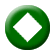 «Μουσικό οδοιπορικό στο Ρουμλουκί»Ο Λάμπρος Λιάβας και το «Αλάτι της Γης» μας ταξιδεύουν στην Κεντρική Μακεδονία,στην εύφορη πεδιάδα της Ημαθίας που διασχίζει και γονιμοποιεί ο ποταμός Αλιάκμονας.Εδώ βρίσκονται τα χωριά που αποτελούν το περίφημο «Ρουμλούκι», τον «τόπο των Ρωμιών», όπως το ονόμασαν οι Οθωμανοί κατακτητές τον 15ο αιώνα, αναγνωρίζοντας την ελληνικότητα των κατοίκων.Σε θέση κλειδί, με πλούσια ιστορία και παράδοση, το Ρουμλούκι παρουσιάζει ένα εξαιρετικά ενδιαφέρον ρεπερτόριο με τραγούδια, μουσικά όργανα και χορούς που συνδέονται με παλαιότατα έθιμα και τελετουργικά δρώμενα.Σύμβολο της περιοχής αποτελεί η εντυπωσιακή γυναικεία φορεσιά με τον μοναδικό κεφαλόδεσμο, το «κατσούλι», που η τοπική παράδοση το συνδέει με το μακεδονικό κράνος. Θέλοντας μάλιστα τον ίδιο τον Μεγαλέξανδρο να παραχωρεί στις ηρωικές γυναίκες το προνόμιο να φέρουν το πολεμικό σύμβολο της περικεφαλαίας. Οι γυναίκες στο Ρουμλούκι φορούσαν σε καθημερινή βάση την παραδοσιακή φορεσιά, η οποία με τις διάφορες παραλλαγές αποτύπωνε τα στάδια της ζωής τους, καθώς και την κοινωνική τους θέση. Και βέβαια η πιο εντυπωσιακή είναι η νυφική φορεσιά με τον αντίστοιχο κεφαλόδεσμο.Έτσι, στον πρώτο μας σταθμό στο Ρουμλούκι, στον Γιδά ή Αλεξάνδρεια,παρακολουθούμε την τελετουργία του γαμήλιου ντυσίματος, με συνοδεία από τα τραγούδια του γάμου. Στη συνέχεια, ΚΥΡΙΑΚΗ,  6/5/2018   συναντάμε μια μεγάλη μουσική και χορευτική παρέα, μέλη από τους τοπικούς συλλόγους σ’ ένα δυναμικό μακεδονίτικο γλέντι. Παρουσιάζονται τραγούδια και χοροί από το δρώμενο του Δωδεκαημέρου «Ρουγκάτσια», από το τελετουργικό πασχαλινό «σεργιάνι», από τα γυναικεία γλέντια στο Μεσοχώρι, καθώς και αντιπροσωπευτικά δείγματα από το πλούσιο χορευτικό ρεπερτόριο και τα καθιστικά τραγούδια της περιοχής.Ξεναγός μας είναι ο Αχιλλέας Τσιάρας, ερευνητής και δάσκαλος της τοπικής μουσικοχορευτικής παράδοσης.Συμμετέχουν οι μουσικοί: Διονύσης Πάτμος και Γιώργος Τσιπίσης (ζουρνάς), Βασίλης Βέλκος (νταούλι), Στέφανος Μπάμπαλος (γκάιντα) και Μέρκος Πιτσικόπουλος(φλογέρα).Τραγουδούν ο Γιώργος Καλλιανώτης και ο Θωμάς Γρηγορόπουλος.Τραγουδούν και χορεύουν μέλη των τοπικών συλλόγων: Εστία Ρουμλουκιωτών Αλεξάνδρειας (πρόεδρος: Δημήτρης Νταμτσιόπουλος), Λαογραφικός Όμιλος Μελίκης & Περιχώρων (πρόεδρος: Νικόλαος Γραμμενάς), Λαογραφικός Όμιλος Ντόπιων Μακροχωρίου & Περιχώρων (πρόεδρος: Μαρία Βλαζάκη) και Μορφωτικός Σύλλογος Κορυφής (πρόεδρος: Σόνια Θεοδωρίδου).Έρευνα-κείμενα-παρουσίαση: Λάμπρος Λιάβας.Σκηνοθεσία-οργάνωση παραγωγής: Μανώλης Φιλαΐτης.Διεύθυνση φωτογραφίας: Σταμάτης Γιαννούλης.Εκτέλεση παραγωγής: FOSS ON AIR.15:00	ΕΡΤ ΕΙΔΗΣΕΙΣ+ ΕΡΤ ΑΘΛΗΤΙΚΑ+ΕΡΤ ΚΑΙΡΟΣ  W	16:00  	ΠΡΟΣΩΠΙΚΑ (E)    W          Με την Ελενα Κατρίτση«Ιστορίες, μύθοι κι αλήθειες από το Τούνεζι (Τυνησία)» H Tυνησία ακροβατεί ανάμεσα στο χθες και το αύριο, ανάμεσα στην Ανατολή και τη Δύση, πατώντας από τη μία στα χώματα της αφρικανικής ηπείρου και από την άλλη με το βλέμμα στραμμένο στην Ευρώπη.Η Έλενα Κατρίτση συναντά Έλληνες που γεννήθηκαν στην Τυνησία ή επέλεξαν να ζήσουν εκεί, οι οποίοι αφηγούνται ιστορίες και μύθους από το παρελθόν, για τους Έλληνες σφουγγαράδες του Ελ Μεντλίν αλλά και για τον πειρατή Μπαρμπαρόσα που, όπως λέγεται, είχε ελληνική καταγωγή. Ακόμη, συζητεί με Τυνήσιους για τις αγωνίες και τα προβλήματα που αντιμετωπίζουν, αλλά και για την αρμονική συνύπαρξη χριστιανών και μουσουλμάνων, σε μια χώρα που έχει πληγεί από την τρομοκρατία.Η συντριπτική πλειοψηφία του πληθυσμού της Τυνησίας είναι σουνίτες μουσουλμάνοι. Πάνω στην ίδια γη υψώνονται τζαμιά, χριστιανικοί ναοί και συναγωγές. Στο νησί της Τζέρμπα βρίσκεται η αρχαιότερη και μεγαλύτερη συναγωγή της Αφρικής, ενώ η πόλη Καϊρουάν είναι ένα από τα μεγαλύτερα θρησκευτικά κέντρα του ισλαμισμού. Από το 1846 δεν έχει περάσει ούτε μία μέρα που να μην έχει χτυπήσει η καμπάνα του  Άι-Γιώργη που βρίσκεται στην καρδιά της Τύνιδας. Αλλά και στην πόλη Σφαξ υπάρχει ο ιερός ναός των Τριών Ιεραρχών, τον οποίο έχτισαν Έλληνες σφουγγαράδες από την Κάλυμνο.Η Τυνησία είναι μια μικρή χώρα, περίπου 11 εκατομμυρίων κατοίκων, που προσπαθεί να «αναπνεύσει» ανάμεσα στη Λιβύη και την Αλγερία. Η επίδραση της γαλλικής αποικιοκρατίας είναι ιδιαίτερα έντονη, με τα γαλλικά να είναι η μοναδική ξένη γλώσσα που μιλούν οι Τυνήσιοι. Οι γυναίκες κυκλοφορούν τόσο με μαντίλες όσο και με ευρωπαϊκό ντύσιμο, ενώ η θέση τους είναι σαφέστατα καλύτερη από ό,τι στις άλλες αραβικές χώρες.ΚΥΡΙΑΚΗ,  6/5/2018   17:00  	BASKETBALL CHAMPIONS LEAGUE FINAL 4 – PRE GAME   GR    17:30  	BASKETBALL CHAMPIONS LEAGUE FINAL 4   GR   &   HDΜΙΚΡΟΣ ΤΕΛΙΚΟΣ   Απευθείας  μετάδοση19:30  	BASKETBALL CHAMPIONS LEAGUE FINAL 4 – POST GAME   GR  19:55     ΚΕΝΤΡΙΚΟ ΔΕΛΤΙΟ ΕΙΔΗΣΕΩΝ με την Αντριάνα Παρασκευοπούλου    W              ΑΘΛΗΤΙΚΑ  + ΚΑΙΡΟΣ   	20:30  	BASKETBALL CHAMPIONS LEAGUE FINAL 4   GR  &  HD   ΤΕΛΙΚΟΣ   Απευθείας μετάδοση23:00	ΑΘΛΗΤΙΚΗ ΚΥΡΙΑΚΗ   GR                                     Η ιστορική εκπομπή της ΕΡΤ, «Αθλητική Κυριακή» δίνει ακόμα ένα ραντεβού με τους Έλληνες φιλάθλους, κάθε  Κυριακή, με παρουσιαστές τον Γιώργο Λυκουρόπουλο, τον Ηλία Χριστογιαννόπουλο και τη Μαρία Παπαδοπούλου.Διανύοντας την 5η δεκαετία της ζωής της, η μακροβιότερη αθλητική εκπομπή, συνεχίζει να βρίσκεται στην κορυφή των δικών σας προτιμήσεων και ετοιμάζεται να δικαιώσει και φέτος τις δικές σας προσδοκίες, ικανοποιώντας και τους πιο απαιτητικούς φίλους του αθλητισμού!Εικόνα απ’ όλα τα παιχνίδια της Super League, ρεπορτάζ, αποκλειστικές συνεντεύξεις των πρωταγωνιστών, συνδέσεις με τα γήπεδα όλης της χώρας, γκολ από τα κορυφαία πρωταθλήματα στην Ευρώπη, παρουσίαση της δράσης σε όλα τα υπόλοιπα αθλήματα και φυσικά οι κορυφαίοι καλεσμένοι, συνθέτουν το άκρως ελκυστικό σκηνικό της «Αθλητικής Κυριακής»!ΝΥΧΤΕΡΙΝΕΣ ΕΠΑΝΑΛΗΨΕΙΣ02.15 ΠΡΟΣΩΠΙΚΑ (Ε) ημέρας  - W03.15 ΕΛΛΗΝΩΝ ΔΡΩΜΕΝΑ (Ε) ημέρας  - W 03.45 ΤΟ ΑΛΑΤΙ ΤΗΣ ΓΗΣ (Ε) ημέρας  - W05:40 ΣΑΝ ΣΗΜΕΡΑ ΤΟΝ 20ό ΑΙΩΝΑ (Ε) ημέρας - WΔΕΥΤΕΡΑ,  7/5/2018  05:55   «ΠΡΩΤΗ ΕΙΔΗΣΗ»     W   Ενημερωτική εκπομπή με τον Νίκο Παναγιωτόπουλο και τη Μαίρη Πολλάλη.Η νέα καθημερινή εκπομπή της ΕΡΤ1 με έμφαση στην κοινωνία, την πολιτική και την οικονομία. Από τις 6 το πρωί  και για τέσσερις ώρες ο  Νίκος Παναγιωτόπουλος  και η Μαίρη Πολλάλη βάζουν σε πρώτο πλάνο τους πολίτες και την καθημερινότητά τους. Μαζί με τους δημοσιογράφους και τους τεχνικούς της ΕΡΤ μεταφέρουν τον παλμό των γεγονότων.Από τη Δευτέρα 16 Οκτωβρίου Πρώτη Είδηση θα είστε εσείς...Παρουσίαση: Νίκος Παναγιωτόπουλος, Μαίρη Πολλάλη. Αρχισυνταξία: Τιτίκα Ανουσάκη.Διεύθυνση φωτογραφίας: Πέτρος Κουμουνδούρος.Διεύθυνση παραγωγής: Αλεξάνδρα Κούρτη, Βάνα Μπρατάκου.Σκηνοθεσία: Χριστόφορος Γκλεζάκος. Δημοσιογραφική ομάδα: Κώστας Παναγιωτόπουλος, Ρένα Παπανικολάου, Νίνα Κασιμάτη, Ειρήνη Ρουμπεΐδου,  Ανδριάνα Μπίνη, Δέσποινα Κακαλή, Νίκος Γρυλλάκης, Λεωνίδας Μενεγάκης, Ηλίας Κούκος, Γιώργος Καρυωτάκης, Άντζελα Ζούγρα, Ειρήνη Κυρίτση, Γιώργος ΓιαννιδάκηςΣΗΜΕΙΩΣΗ: Στις 07:00, 08:00, 09:00, 10:00 θα μεταδίδεται 2λεπτο ΔΕΛΤΙΟ ΕΙΔΗΣΕΩΝ10:00	«ΑΠΕΥΘΕΙΑΣ»   W        Καθημερινή ενημερωτική εκπομπή με τη Μάριον Μιχελιδάκη, τον Νίκο Μερτζάνη και τον Κώστα Λασκαράτο.ΑΠΕΥΘΕΙΑΣ στα μεγάλα γεγονόταΑΠΕΥΘΕΙΑΣ το πρόσωπο της ημέραςΑΠΕΥΘΕΙΑΣ οι εξελίξεις σε πολιτική και οικονομίαΌ,τι συμβαίνει στην πόλη και στο χωριό Ό,τι απασχολεί τους νέους αλλά και τους μεγαλύτερουςΌ,τι «παίζει» εντός και εκτός ΕλλάδαςΌ,τι συζητάμε στα σπίτια μαςΚάθε πρωί - Δευτέρα με Παρασκευή – 10:00 με 12:00, στην ΕΡΤ1.Παρουσίαση: Μάριον Μιχελιδάκη, Κώστας Λασκαράτος, Νίκος Μερτζάνης.Αρχισυνταξία: Χρήστος Κιούπης, Αννίτα Πασχαλινού.Παραγωγή: Βάσω Φούρλα.Σκηνοθεσία: Γιώργος Σταμούλης.12:00   ΕΡΤ ΕΙΔΗΣΕΙΣ – ΕΡΤ ΑΘΛΗΤΙΚΑ – ΕΡΤ ΚΑΙΡΟΣ  W13:00	ΣΑΝ ΣΗΜΕΡΑ ΤΟΝ 20ό ΑΙΩΝΑ (E)   WΔΕΥΤΕΡΑ,  7/5/2018  13:15	ΕΛΛΗΝΙΚΗ ΣΕΙΡΑ (E)   W	             «ΣΤΑ ΦΤΕΡΑ ΤΟΥ ΕΡΩΤΑ»  Γ΄ ΚΥΚΛΟΣΚοινωνική-δραματική σειρά, παραγωγής 1999-2000.Σκηνοθεσία: Γιάννης Βασιλειάδης, Ευγενία ΟικονόμουΜουσική: Γιώργος ΧατζηνάσιοςΠαίζουν: Αντώνης Θεοδωρακόπουλος, Μαριάννα Τουμασάτου, Ελευθερία Ρήγου, Αλέξανδρος Σταύρου, Μαριαλένα Κάρμπουρη, Νόνη Ιωαννίδου, Βασίλης Ευταξόπουλος, Νίκος Ορφανός, Μαρουσώ Μαύρη, Άννα Στίλβη, Νέλλη Πολυδεράκη, Γιώργος Πετρόχειλος, Τάσος Παπαναστασίου, Γιώργος Καλατζής, Σπύρος Μεριανός, Βαγγέλης Στολίδης, Τζούλη Σούμα, Γιώργος Μιχαλάκης, Ανδρομάχη Δαυλού, Γιώργος Μπέλλος, Μαρκέλλα Παππά, Γιώργος Γεροντιδάκης, Κατερίνα Μαλτέζου, Ζωζώ Ζάρπα, Στάθης Κακαβάς, Γιώργος ΚυρίτσηςΕπεισόδια 124ο , 125ο , 126ο &  127ο 15:00	ΕΡΤ ΕΙΔΗΣΕΙΣ με τη Σταυρούλα Χριστοφιλέα  WΕΡΤ  ΑΘΛΗΤΙΚΑ/ ΕΡΤ ΚΑΙΡΟΣ16:00     ΔΕΥΤΕΡΗ ΜΑΤΙΑ  W    Καθημερινή ενημερωτική εκπομπή που φωτίζει τα γεγονότα με διεισδυτικότητα, αξιοπιστία και  πλουραλισμό.Ανάλυση, ενημέρωση, παρασκήνιο, αποκάλυψη, από την Κατερίνα Ακριβοπούλου και την Έλλη Τριανταφύλλου. Μαζί τους στο στούντιο σχολιάζουν την τρέχουσα επικαιρότητα ο Σωτήρης Καψώχας και η Φώφη Γιωτάκη.«Δεύτερη ματιά» καθημερινά στις 4 το απόγευμα από τη συχνότητα της ΕΡΤ1.Αρχισυνταξία: Θοδωρής Καρυώτης.Σκηνοθεσία:  Θανάσης Τσαουσόπουλος.Διεύθυνση παραγωγής: Ευτυχία Μελέτη, Κώστας Καρπούζος.18:00	ΕΡΤ ΕΙΔΗΣΕΙΣ  WΕΡΤ  ΑΘΛΗΤΙΚΑ/ ΕΡΤ ΚΑΙΡΟΣ/ ΔΕΛΤΙΟ ΓΙΑ ΠΡΟΣΦΥΓΕΣ /Δελτίο στη Νοηματική 18:30 	ΣΤΟ ΔΡΟΜΟ ΓΙΑ ΤΗ ΡΩΣΙΑ   GR  «FIFA FILMS: ΠΑΓΚΟΣΜΙΟ ΚΥΠΕΛΛΟ 1990»  Το μεγαλύτερο ποδοσφαιρικό γεγονός του πλανήτη θα φιλοξενηθεί στις συχνότητες της δημόσιας τηλεόρασης. Από τις 14 Ιουνίου ώς τις 15 Ιουλίου 2018 με τον τελικό της διοργάνωσης, το Μουντιάλ θα προσφέρεται στον Έλληνα τηλεθεατή, ακροατή αλλά και χρήστη του ίντερνετ μέσω του www.ert.gr. Και οι 64 αγώνες της διοργάνωσης με τα μεγαλύτερα αστέρια του κόσμου, μέσα από τις απευθείας μεταδόσεις της ΕΡΤ1 και τις καθημερινές εκπομπές από την ΕΡΤ1 και την ΕΡΤ3.Όμως, η ποδοσφαιρική απόλαυση δεν περιμένει. Η ΕΡΤ μας βάζει στο κλίμα του Παγκόσμιου Κυπέλλου από τις 23 Απριλίου 2018 με τις ειδικές εκπομπές που θα μας συντροφεύσουν έως το εναρκτήριο λάκτισμα στο στάδιο Λουζνίκι της Μόσχας στις 14 Ιουνίου με τον αγώνα «Ρωσία – Σαουδική Αραβία».ΔΕΥΤΕΡΑ,  7/5/2018  Με την εγγύηση της Παγκόσμιας Ομοσπονδίας Ποδοσφαίρου (FIFA), οι δημοσιογράφοι και παραγωγοί της Διεύθυνσης Αθλητικής Ενημέρωσης της ΕΡΤ παρουσιάζουν στους τηλεθεατές τα εξής προγράμματα:«Η ιστορία του Παγκόσμιου Κυπέλλου»Τα προηγούμενα Μουντιάλ, από το 1930 ώς και το Μουντιάλ του 2014, σε μια σειρά 14 εκπομπών με τον τίτλο «FIFA FILMS», που έχει αφήσει εποχή. Μάλιστα, τα δύο τελευταία, της Νοτίου Αφρικής το 2010 και της Βραζιλίας το 2014, έχουν ειδικά αφιερώματα με τίτλο «Το ταξίδι – Ιστορίες από το Παγκόσμιο Κύπελλο του 2010» και «Ο δρόμος προς το Μαρακανά – Το επίσημο ντοκιμαντέρ του 2014». Φυσικά, έχουν και ελληνικό ενδιαφέρον με τη συμμετοχή της Εθνικής μας ομάδας σε εκείνες τις διοργανώσεις, όπως και το 1994 στις ΗΠΑ. Εκτός από το Μουντιάλ του 1930, που έχει διάρκεια 14 λεπτά, τα υπόλοιπα προγράμματα, τα οποία είναι αληθινοί θησαυροί για τον τηλεθεατή, έχουν διάρκεια από 80 έως 120 λεπτά.20:20	ΣΑΝ ΣΗΜΕΡΑ ΤΟΝ 20ό ΑΙΩΝΑ (E)   W20:40    THE MITSI SHOW   W    Με τον Γιώργο ΜητσικώσταΗ σάτιρα του Γιώργου Μητσικώστα επέστρεψε μέσα από τη συχνότητα της ΕΡΤ1, πιο καυστική από ποτέ. Από Δευτέρα έως και Παρασκευή στις 20:40, ο αγαπημένος μίμος με το δικό του μοναδικό τρόπο φέρνει στις οθόνες μας όλους τους μικρούς ήρωες της καθημερινότητάς μας, από το χώρο της πολιτικής, του αθλητισμού και του lifestyle.Πρόσωπα και καταστάσεις μπαίνουν στο στόχαστρό του σε μια εκπομπή που δεν αφήνει τίποτα όρθιο! «The Mitsi Show» σημαίνει σάτιρα προς όλες τις κατευθύνσεις με χιούμορ και φαντασία!Πρέπει να το δεις για να το πιστέψεις…Παρουσίαση: Γιώργος Μητσικώστας.Σκηνοθεσία: Περικλής Κων. Ασπρούλιας.Επιμέλεια εκπομπής: Μάκης Ρηγάτος.Παραγωγός: Στέλιος Αγγελόπουλος.20:55	ΚΕΝΤΡΙΚΟ ΔΕΛΤΙΟ ΕΙΔΗΣΕΩΝ με την Δώρα Αναγνωστοπούλου WΑΘΛΗΤΙΚΑ + ΚΑΙΡΟΣ  22:00 	ΞΕΝΗ ΣΕΙΡΑ   GR   Α΄ ΤΗΛΕΟΠΤΙΚΗ ΜΕΤΑΔΟΣΗ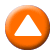 «PEAKY BLINDERS»    ΤΕΛΟΣ Γ΄ ΚΥΚΛΟΥ Δραματική γκαγκστερική σειρά εποχής,  παραγωγής Αγγλίας 2013.Η σειρά βασίζεται στην πραγματική ιστορική συμμορία των «Peaky Blinders» του Μπέρμιγχαμ. Δημιουργός της σειράς είναι ο Στίβεν Νάιτ.Παίζουν: Κίλιαν Μέρφι, Πολ Άντερσον, Έλεν ΜακΚρόρι, Σαμ Νιλ, Τομ Χάρντι, Άναμπελ Γουόλς, Νόα Τέιλορ Η σειρά εξελίσσεται στους δρόμους του Μπέρμιγχαμ, Αγγλία, το 1919, μετά τον Α΄ Παγκόσμιο Πόλεμο και παρακολουθεί τη ζωή και τα κατορθώματα της συμμορίας «Peaky Blinders». Ο ίδιος ο Ουίνστον Τσόρτσιλ αναθέτει στον Επιθεωρητή Τσέστερ Κάμπελ να αντιμετωπίσει την ΔΕΥΤΕΡΑ,  7/5/2018  εγκληματική της δράση και να επιστρέψει από το Μπέλφαστ, όπου είχε αναλάβει να καθαρίσει την πόλη από τον IRA, τους κομμουνιστές, τις συμμορίες και τους αναρχικούς.Η σειρά ενθουσίασε κοινό και κριτικούς και χαρακτηρίστηκε ως η πιο έξυπνη, ατμοσφαιρική και συναρπαστική δραματική σειρά του BBC τα τελευταία χρόνια.Το εξαιρετικό καστ, η ατμόσφαιρα μιας άλλης εποχής, η σκηνοθεσία, τα εκπληκτικά κοστούμια και το μαεστρικό ντύσιμο κάθε σκηνής με τρομερά μουσικά κομμάτια είναι  οι σημαντικότεροι λόγοι  που κάνουν τη σειρά να ξεχωρίζει.  Ένα rock and roll ταξίδι  Nick Cave, Artic Monkeys, PJ Harvey, White Stripes μέχρι και Johnny Cash, σε απόλυτη αρμονία με τον αέρα και το στυλ της περιβόητης συμμορίας. Επεισόδιο 6ο. Καθώς ο Τόμι ετοιμάζεται να διαπράξει το πιο δύσκολο και τολμηρό έγκλημα της καριέρας του, ένα απρόσμενο χτύπημα του προξενεί αφόρητη πίεση. Καθώς αντιμετωπίζει τους χειρότερους φόβους του χρειάζεται βοήθεια περισσότερο παρά ποτέ, αλλά δεν ξέρει ποιον μπορεί να εμπιστευτεί. Σε έναν ανελέητο αγώνα με τον χρόνο, ο Τόμι έρχεται αντιμέτωπος με σκληρές αλήθειες για τον εαυτό του και την οικογένειά του που μπορούν να αλλάξουν τους Πίκι Μπλάιντερς για πάντα. 23:00	Η ΕΠΟΜΕΝΗ ΜΕΡΑ    W      Με τον Σεραφείμ Π. ΚοτρώτσοΗ πολιτική εκπομπή «Η επόμενη μέρα»  με τον Σεραφείμ Π. Κοτρώτσο επικεντρώνεται σε θέματα πολιτικής και οικονομικής επικαιρότητας αλλά και σε μεγάλα ζητήματα που αφορούν στην κοινωνία.Επίσης, η εκπομπή παρουσιάζει τις απόψεις των πολιτικών δυνάμεων, των εκπροσώπων των κοινωνικών φορέων και της επιχειρηματικότητας, φροντίζοντας να καταλήγει σ’ ένα «διά ταύτα» πέρα από άγονες αντιπαραθέσεις.Συνεργάτες της εκπομπής που σχολιάζουν και αναλύουν τα θέματα της επικαιρότητας είναι ο Μανώλης Κοττάκης και η  Νικόλ Λειβαδάρη, ενώ τακτικά φιλοξενούνται στο στούντιο δημοσιογράφοι, σχολιαστές και αναλυτές από διάφορα μέσα ενημέρωσης.00:30 	ΞΕΝΟ ΝΤΟΚΙΜΑΝΤΕΡ   GR                      «STARS OF CRIME»    Α΄ ΤΗΛΕΟΠΤΙΚΗ ΜΕΤΑΔΟΣΗΕπεισόδιο 1ο: «Χάννιμπαλ Λέκτερ»Ντοκιμαντέρ, παραγωγής  Γαλλίας 2016.Τσαρλς Μάνσον,  Χάννιμπαλ Λέκτερ, Νόρμαν Μπέιτς, Τζέισον Μπορν: Και μόνο το άκουσμα αυτών των ονομάτων παγώνει το αίμα των ανθρώπων και όχι άδικα. Αυτοί οι εγκληματίες έχουν εμπνεύσει μυθικούς χαρακτήρες και οι ιστορίες τους έχουν χαραχτεί ανεξίτηλα στην λαϊκή κουλτούρα. Σε αυτά τα τέσσερα ντοκιμαντέρ θα εξερευνήσουμε τα ψυχολογικά προφίλ αυτών των επικίνδυνων δολοφόνων που έγιναν ινδάλματα στον σκοτεινό κόσμο των στυγερών εγκλημάτων. ΝΥΧΤΕΡΙΝΕΣ ΕΠΑΝΑΛΗΨΕΙΣ:01.30  ΞΕΝΗ ΣΕΙΡΑ «PEAKY BLINDERS» (Ε) ημέρας   GR02.30   ΣΤΟ ΔΡΟΜΟ ΓΙΑ ΤΗ ΡΩΣΙΑ (Ε) ημέρας  GR  04.20   ΕΛΛΗΝΙΚΗ ΣΕΙΡΑ «ΣΤΑ ΦΤΕΡΑ ΤΟΥ ΕΡΩΤΑ» (Ε) ημέρας  W05.20   THE MITSI SHOW (Ε) ημέρας  W05.40   ΣΑΝ ΣΗΜΕΡΑ ΤΟΝ 20ό ΑΙΩΝΑ (Ε) ημέρας  WΤΡΙΤΗ, 8/5/2018  05:55    «ΠΡΩΤΗ ΕΙΔΗΣΗ»     W    Ενημερωτική εκπομπή με τον Νίκο Παναγιωτόπουλο και τη Μαίρη Πολλάλη.ΣΗΜΕΙΩΣΗ: Στις 07:00, 08:00, 09:00, 10:00 θα μεταδίδεται 2λεπτο ΔΕΛΤΙΟ ΕΙΔΗΣΕΩΝ10:00	«ΑΠΕΥΘΕΙΑΣ»   W        Ενημερωτική εκπομπή με τη Μάριον Μιχελιδάκη, τον Νίκο Μερτζάνη και τον Κώστα Λασκαράτο.12:00   ΕΡΤ ΕΙΔΗΣΕΙΣ – ΕΡΤ ΑΘΛΗΤΙΚΑ – ΕΡΤ ΚΑΙΡΟΣ  W13:00	ΣΑΝ ΣΗΜΕΡΑ ΤΟΝ 20ό ΑΙΩΝΑ (E)   W13:15	ΕΛΛΗΝΙΚΗ ΣΕΙΡΑ (E)   W	             «ΣΤΑ ΦΤΕΡΑ ΤΟΥ ΕΡΩΤΑ»  Γ΄ ΚΥΚΛΟΣΚοινωνική-δραματική σειρά, παραγωγής 1999-2000.  	Επεισόδια 128ο, 129ο, 130ο &  131ο 15:00	ΕΡΤ ΕΙΔΗΣΕΙΣ  με τη Σταυρούλα Χριστοφιλέα   WΕΡΤ  ΑΘΛΗΤΙΚΑ/ ΕΡΤ ΚΑΙΡΟΣ16:00     ΔΕΥΤΕΡΗ ΜΑΤΙΑ  W    Ενημερωτική εκπομπή με την Κατερίνα Ακριβοπούλου και την Έλλη Τριανταφύλλου.Μαζί τους στο στούντιο σχολιάζουν την τρέχουσα επικαιρότητα ο Σωτήρης Καψώχας και η Φώφη Γιωτάκη.    18:00	ΕΡΤ ΕΙΔΗΣΕΙΣ  WΕΡΤ  ΑΘΛΗΤΙΚΑ/ ΕΡΤ ΚΑΙΡΟΣ/ ΔΕΛΤΙΟ ΓΙΑ ΠΡΟΣΦΥΓΕΣ /Δελτίο στη Νοηματική 18:30 	ΣΤΟ ΔΡΟΜΟ ΓΙΑ ΤΗ ΡΩΣΙΑ   GR  	FIFA FILMS: ΠΑΓΚΟΣΜΙO ΚΥΠΕΛΛO 199820:20	ΣΑΝ ΣΗΜΕΡΑ ΤΟΝ 20ό ΑΙΩΝΑ (E)   WΤΡΙΤΗ, 8/5/2018  20:40    THE MITSI SHOW   W    Σατιρική εκπομπή με τον Γιώργο Μητσικώστα20:55	ΚΕΝΤΡΙΚΟ ΔΕΛΤΙΟ ΕΙΔΗΣΕΩΝ με την Δώρα Αναγνωστοπούλου  WΑΘΛΗΤΙΚΑ + ΚΑΙΡΟΣ  22:00 	63ος ΔΙΑΓΩΝΙΣΜΟΣ ΤΡΑΓΟΥΔΙΟΥ EUROVISION 2018     GR &  HD  Α΄ ΗΜΙΤΕΛΙΚΟΣΑπευθείας μετάδοση από Λισαβόνα - Πορτογαλία00:15 	ΞΕΝΟ ΝΤΟΚΙΜΑΝΤΕΡ    GR                       «STARS OF CRIME»    Α΄ ΤΗΛΕΟΠΤΙΚΗ ΜΕΤΑΔΟΣΗΝτοκιμαντέρ, παραγωγής  Γαλλίας 2016.Επεισόδιο 2ο:  «Νόρμαν Μπέιτς»ΝΥΧΤΕΡΙΝΕΣ ΕΠΑΝΑΛΗΨΕΙΣ:01:15   ΣΤΟ ΔΡΟΜΟ ΓΙΑ ΤΗ ΡΩΣΙΑ (Ε) ημέρας GR 03:00   ΞΕΝΟ ΝΤΟΚ. «STARS OF CRIME» (Ε) ημέρας   GR04.00   ΕΛΛΗΝΙΚΗ ΣΕΙΡΑ «ΣΤΑ ΦΤΕΡΑ ΤΟΥ ΕΡΩΤΑ»  (Ε) ημέρας W05.20   THE MITSI SHOW  (Ε) ημέρας W05.40   ΣΑΝ ΣΗΜΕΡΑ ΤΟΝ 20ό ΑΙΩΝΑ   (Ε) ημέρας  -  WΤΕΤΑΡΤΗ,  9/5/201805:55     «ΠΡΩΤΗ ΕΙΔΗΣΗ»     W    Ενημερωτική εκπομπή με τον Νίκο Παναγιωτόπουλο και τη Μαίρη ΠολλάληΣΗΜΕΙΩΣΗ: Στις 07:00, 08:00, 09:00, 10:00 θα μεταδίδεται 2λεπτο ΔΕΛΤΙΟ ΕΙΔΗΣΕΩΝ10:00	«ΑΠΕΥΘΕΙΑΣ»   W        Ενημερωτική εκπομπή με τη Μάριον Μιχελιδάκη, τον Νίκο Μερτζάνη και τον Κώστα Λασκαράτο.12:00   ΕΡΤ ΕΙΔΗΣΕΙΣ – ΕΡΤ ΑΘΛΗΤΙΚΑ – ΕΡΤ ΚΑΙΡΟΣ  W13:00	ΣΑΝ ΣΗΜΕΡΑ ΤΟΝ 20ό ΑΙΩΝΑ (Ε) W    13:15	ΕΛΛΗΝΙΚΗ ΣΕΙΡΑ (E)   W	              «ΣΤΑ ΦΤΕΡΑ ΤΟΥ ΕΡΩΤΑ»  Γ΄ ΚΥΚΛΟΣΚοινωνική-δραματική σειρά, παραγωγής 1999-2000.Επεισόδια 132ο, 133ο , 134ο  & 135ο 15:00	ΕΡΤ ΕΙΔΗΣΕΙΣ  με τη Σταυρούλα Χριστοφιλέα  WΕΡΤ  ΑΘΛΗΤΙΚΑ/ ΕΡΤ ΚΑΙΡΟΣ16:00    ΔΕΥΤΕΡΗ ΜΑΤΙΑ  W    Ενημερωτική εκπομπή με την Κατερίνα Ακριβοπούλου και την Έλλη Τριανταφύλλου.Μαζί τους στο στούντιο σχολιάζουν την τρέχουσα επικαιρότητα ο Σωτήρης Καψώχας και η Φώφη Γιωτάκη.    18:00	BASKET LEAGUE  SHOW - Εκπομπή     W    		25η  Αγωνιστική  (μέχρι 20.30)ΠΑΡΑΛΛΗΛΗ ΜΕΤΑΔΟΣΗ  18.00 – 20.00: «ΠΑΝΙΩΝΙΟΣ – ΠΑΟΚ» «ΑΡΗΣ – ΡΕΘΥΜΝΟ»  «ΠΡΟΜΗΘΕΑΣ – ΛΑΥΡΙΟ» «ΓΥΜΝΑΣΤΙΚΟΣ ΛΑΡΙΣΑΣ ΦΑΡΟΣ – ΟΛΥΜΠΙΑΚΟΣ»«ΚΥΜΗ – ΚΟΡΟΙΒΟΣ»«ΤΡΙΚΑΛΑ BC ARIES-ΚΟΛΟΣΣΟΣ»ΤΕΤΑΡΤΗ,  9/5/201820:40    THE MITSI SHOW   W    Σατιρική εκπομπή με τον Γιώργο Μητσικώστα20:55	ΚΕΝΤΡΙΚΟ ΔΕΛΤΙΟ ΕΙΔΗΣΕΩΝ με την Δώρα Αναγνωστοπούλου  WΑΘΛΗΤΙΚΑ + ΚΑΙΡΟΣ  22:00	Η ΙΣΤΟΡΙΑ ΤΟΥ ΕΛΛΗΝΙΚΟΥ ΠΟΔΟΣΦΑΙΡΟΥ    Η συμπαραγωγή της ΕΡΤ με τη Nova, «Η ιστορία του ελληνικού ποδοσφαίρου», είναι μια ποδοσφαιρική - αθλητική βιβλιοθήκη, κληρονομιά για τις επόμενες γενιές,  που θα συνδυάσει το πολύτιμο αθλητικό τηλεοπτικό Αρχείο της ΕΡΤ με το αποκλειστικό υλικό που δημιούργησε και εξασφάλισε το δημοσιογραφικό δυναμικό των καναλιών Novasports. Οι Έλληνες φίλαθλοι, θα έχουν την ευκαιρία να παρακολουθήσουν την ιστορία του επαγγελματικού ελληνικού ποδοσφαίρου από τη γέννησή του, τη σεζόν 1979-1980 ώς τις μέρες μας. Επεισόδιο 1ο:«ΑΡΗΣ 1979 – 1980».Αυτό το επεισόδιο είναι αφιερωμένο στον Άρη της σεζόν 1979-1980.Η εκπομπή είναι αφιερωμένη στη σημαντικότερη ίσως σεζόν του Άρη στο ελληνικό πρωτάθλημα, τη σεζόν 1979-1980, όταν με προπονητή τον Πέπε Σασία και στη συνέχεια τον Φραν Μπλανστόουν, κέρδισε την ευρωπαϊκή καταξίωση, αποκλείοντας την Περούτζια και την Μπενφίκα και έφτασε μία ανάσα από τον τίτλο του πρωταθλητή, παίζοντας ολόκληρη τη σεζόν στο ιστορικό μπαράζ του Βόλου με τον Ολυμπιακό. Κατά τη διάρκεια της εκπομπής μιλούν βασικοί συντελεστές της ομάδας εκείνης της σεζόν, όπως οι Γιώργος Ζήνδρος, Ντίνος Μπαλής, Ντίνος Κούης, Γιώργος Παντζιαράς, Γιάννης Μιχαλήτσος, Γιάννης Βένος και Γιάννης Τζιφόπουλος. Παράλληλα, οι τηλεθεατές θα ξαναθυμηθούν την ανεπανάληπτη σεζόν του Άρη μέσα από πλάνα της εποχής, φωτογραφίες και αποκόμματα εφημερίδων. 23:00	ROADS   W«Η γη των πλαστικών» Ο Πάνος Χαρίτος και η εκπομπή «Roads» ταξιδεύουν σε μια θάλασσα από πλαστικά.Η ρύπανση των ελληνικών βυθών από πλαστικά κάθε είδους, η μάχη κατά της πλαστικής σακούλας και η προστασία του θαλάσσιου περιβάλλοντος, αναδεικνύονται μέσα από τη ματιά ειδικών εμπειρογνωμόνων, που καταθέτουν τις εμπειρίες τους, εκπροσώπων ΜΚΟ και πανεπιστημιακών.Ο αναπληρωτής υπουργός Περιβάλλοντος και Ενέργειας, Σωκράτης Φάμελλος, εξηγεί τον νέο νόμο για την ανακύκλωση, ενώ η εκπομπή ταξιδεύει στους Λειψούς που εφαρμόζουν ένα ολοκληρωμένο σύστημα διαχείρισης απορριμμάτων με διαλογή στην πηγή.Παρουσίαση – αρχισυνταξία: Πάνος Χαρίτος.Έρευνα – ρεπορτάζ: Αφροδίτη Ζούζια.Σκηνοθεσία: Δημήτρης Λαβράνος.Διεύθυνση παραγωγής: Παναγιώτης Κατσούλης.  ΤΕΤΑΡΤΗ,  9/5/201824:00  ΞΕΝΟ ΝΤΟΚΙΜΑΝΤΕΡ    GR                   «STARS OF CRIME»    Α΄ ΤΗΛΕΟΠΤΙΚΗ ΜΕΤΑΔΟΣΗ           Ντοκιμαντέρ, παραγωγής  Γαλλίας 2016.           Επεισόδιο 3ο: «Τσαρλς Μάνσον»ΝΥΧΤΕΡΙΝΕΣ ΕΠΑΝΑΛΗΨΕΙΣ:01.00  NTOKIMANTΕΡ (Ε)02.50  ΞΕΝΟ ΝΤΟΚΙΜΑΝΤΕΡ «STARS OF CRIME» (Ε) ημέρας    GR03.50  ΕΛΛΗΝΙΚΗ ΣΕΙΡΑ «ΣΤΑ ΦΤΕΡΑ ΤΟΥ ΕΡΩΤΑ» (Ε) ημέρας  W05.20  THE MITSI SHOW (Ε) ημέρας  W05.40  ΣΑΝ ΣΗΜΕΡΑ ΤΟΝ 20ό ΑΙΩΝΑ (Ε)  WΠΕΜΠΤΗ,  10/5/2018 05:55     «ΠΡΩΤΗ ΕΙΔΗΣΗ»  W   	               Ενημερωτική εκπομπή με τον Νίκο Παναγιωτόπουλο και την Μαίρη ΠολλάληΣΗΜΕΙΩΣΗ: Στις 07:00, 08:00, 09:00, 10:00 θα μεταδίδεται 2λεπτο ΔΕΛΤΙΟ ΕΙΔΗΣΕΩΝ10:00	«ΑΠΕΥΘΕΙΑΣ»   W      Ενημερωτική εκπομπή με τη Μάριον Μιχελιδάκη, τον Νίκο Μερτζάνη και τον Κώστα Λασκαράτο12:00   ΕΡΤ ΕΙΔΗΣΕΙΣ – ΕΡΤ ΑΘΛΗΤΙΚΑ – ΕΡΤ ΚΑΙΡΟΣ  W13:00	ΣΑΝ ΣΗΜΕΡΑ ΤΟΝ 20ό ΑΙΩΝΑ (Ε) W    13:15	ΕΛΛΗΝΙΚΗ ΣΕΙΡΑ (E)   W		              «ΣΤΑ ΦΤΕΡΑ ΤΟΥ ΕΡΩΤΑ»  Γ΄ ΚΥΚΛΟΣΚοινωνική-δραματική σειρά, παραγωγής 1999-2000.Επεισόδια 136ο, 137ο, 138ο  και 139ο  15:00	ΕΡΤ ΕΙΔΗΣΕΙΣ  με τη Σταυρούλα Χριστοφιλέα WΕΡΤ  ΑΘΛΗΤΙΚΑ/ ΕΡΤ ΚΑΙΡΟΣ16:00     ΔΕΥΤΕΡΗ ΜΑΤΙΑ  WΕνημερωτική εκπομπή με την Κατερίνα Ακριβοπούλου και την Έλλη Τριανταφύλλου.Μαζί τους στο στούντιο σχολιάζουν την τρέχουσα επικαιρότητα ο Σωτήρης Καψώχας και η Φώφη Γιωτάκη.    18:00	ΕΡΤ ΕΙΔΗΣΕΙΣ  WΕΡΤ  ΑΘΛΗΤΙΚΑ/ ΕΡΤ ΚΑΙΡΟΣ/ ΔΕΛΤΙΟ ΓΙΑ ΠΡΟΣΦΥΓΕΣ /Δελτίο στη Νοηματική 18:30 	ΣΤΟ ΔΡΟΜΟ ΓΙΑ ΤΗ ΡΩΣΙΑ   GR FIFA FILMS: ΠΑΓΚΟΣΜΙO ΚΥΠΕΛΛO 200220:20	ΣΑΝ ΣΗΜΕΡΑ ΤΟΝ 20ό ΑΙΩΝΑ (Ε) W    ΠΕΜΠΤΗ,  9/5/201820:40    THE MITSI SHOW   W    Σατιρική εκπομπή με τον Γιώργο Μητσικώστα20:55	ΚΕΝΤΡΙΚΟ ΔΕΛΤΙΟ ΕΙΔΗΣΕΩΝ με την Δώρα Αναγνωστοπούλου  WΑΘΛΗΤΙΚΑ + ΚΑΙΡΟΣ22:00 	63ος ΔΙΑΓΩΝΙΣΜΟΣ ΤΡΑΓΟΥΔΙΟΥ EUROVISION 2018     GR &  HD  Β΄ ΗΜΙΤΕΛΙΚΟΣΑπευθείας μετάδοση από Λισαβόνα - Πορτογαλία00:15   ΞΕΝΟ ΝΤΟΚΙΜΑΝΤΕΡ    GR                     «STARS OF CRIME»    Α΄ ΤΗΛΕΟΠΤΙΚΗ ΜΕΤΑΔΟΣΗΝτοκιμαντέρ, παραγωγής  Γαλλίας 2016.Επεισόδιο 4ο:  (τελευταίο) «Τζεϊσον Μπορν»ΝΥΧΤΕΡΙΝΕΣ ΕΠΑΝΑΛΗΨΕΙΣ:01.15  ΣΤΟ ΔΡΟΜΟ ΓΙΑ ΤΗ ΡΩΣΙΑ (Ε) ημέρας GR 03.00  ΞΕΝΟ ΝΤΟΚΙΜΑΝΤΕΡ «STARS OF CRIME» (Ε) ημέρας  GR04.00  ΕΛΛΗΝΙΚΗ ΣΕΙΡΑ «ΣΤΑ ΦΤΕΡΑ ΤΟΥ ΕΡΩΤΑ» (Ε) ημέρας   W05.20  THE MITSI SHOW (Ε) ημέρας   W05.40  ΣΑΝ ΣΗΜΕΡΑ ΤΟΝ 20ό ΑΙΩΝΑ  (Ε) ημέρας  WΠΑΡΑΣΚΕΥΗ,  11/5/2018 05:55     «ΠΡΩΤΗ ΕΙΔΗΣΗ»  W   	 	Ενημερωτική εκπομπή με τον Νίκο Παναγιωτόπουλο και την Μαίρη ΠολλάληΣΗΜΕΙΩΣΗ: Στις 07:00, 08:00, 09:00, 10:00 θα μεταδίδεται 2λεπτο ΔΕΛΤΙΟ ΕΙΔΗΣΕΩΝ10:00	«ΑΠΕΥΘΕΙΑΣ»   W      Ενημερωτική εκπομπή με τη Μάριον Μιχελιδάκη, τον Νίκο Μερτζάνη και τον Κώστα Λασκαράτο12:00   ΕΡΤ ΕΙΔΗΣΕΙΣ – ΕΡΤ ΑΘΛΗΤΙΚΑ – ΕΡΤ ΚΑΙΡΟΣ  W13:00	ΣΑΝ ΣΗΜΕΡΑ ΤΟΝ 20ό ΑΙΩΝΑ (Ε) W    13:15	ΕΛΛΗΝΙΚΗ ΣΕΙΡΑ (E)   W	             «ΣΤΑ ΦΤΕΡΑ ΤΟΥ ΕΡΩΤΑ»  Γ΄ ΚΥΚΛΟΣΚοινωνική-δραματική σειρά, παραγωγής 1999-2000.Επεισόδια 140ο, 141ο , 142ο  & 143ο  15:00	ΕΡΤ ΕΙΔΗΣΕΙΣ  με τη Σταυρούλα Χριστοφιλέα WΕΡΤ  ΑΘΛΗΤΙΚΑ/ ΕΡΤ ΚΑΙΡΟΣ16:00     ΔΕΥΤΕΡΗ ΜΑΤΙΑ  W Ενημερωτική εκπομπή με την Κατερίνα Ακριβοπούλου και την Έλλη Τριανταφύλλου.Μαζί τους στο στούντιο σχολιάζουν την τρέχουσα επικαιρότητα ο Σωτήρης Καψώχας και η Φώφη Γιωτάκη.    18:00	ΕΡΤ ΕΙΔΗΣΕΙΣ  WΕΡΤ  ΑΘΛΗΤΙΚΑ/ ΕΡΤ ΚΑΙΡΟΣ/ ΔΕΛΤΙΟ ΓΙΑ ΠΡΟΣΦΥΓΕΣ /Δελτίο στη Νοηματική 18:30 	ΣΤΟ ΔΡΟΜΟ ΓΙΑ ΤΗ ΡΩΣΙΑ   GR  FIFA FILMS: ΠΑΓΚΟΣΜΙO ΚΥΠΕΛΛO 200620:20	ΣΑΝ ΣΗΜΕΡΑ ΤΟΝ 20ό ΑΙΩΝΑ (Ε) W    20:40     THE MITSI SHOW   W    Σατιρική εκπομπή με τον Γιώργο Μητσικώστα20:55	ΚΕΝΤΡΙΚΟ ΔΕΛΤΙΟ ΕΙΔΗΣΕΩΝ με την Δώρα Αναγνωστοπούλου  WΑΘΛΗΤΙΚΑ + ΚΑΙΡΟΣ22:00 	ΣΤΑ ΤΡΑΓΟΥΔΙΑ ΛΕΜΕ ΝΑΙ      W     ΝΕΑ ΕΚΠΟΜΠΗΜε τη Ναταλία Δραγούμη και τον Πάνο Μπουγιούρη.Στην ΕΡΤ λέμε ΝΑΙ! Στα τραγούδια λέμε ΝΑΙ με ξεχωριστούς προσκεκλημένους.Η νέα μουσική εκπομπή, που παρουσιάζουν η Ναταλία Δραγούμη και ο Παναγιώτης Μπουγιούρης, ενώνει το τραγούδι με τον πολιτισμό κι όσα αφορούν στον σύγχρονο άνθρωπο.Διασκέδαση αλλά με αξιώσεις, γλέντι της καρδιάς και των αισθήσεων, ψυχαγωγία αληθινή. Και μαζί στιγμές ακρόασης, μουσικής ομορφιάς και ευαισθησίας.Εκπομπή 5η ΝΥΧΤΕΡΙΝΕΣ ΕΠΑΝΑΛΗΨΕΙΣ:01.00 ΣΤΟ ΔΡΟΜΟ ΓΙΑ ΤΗ ΡΩΣΙΑ (Ε) ημέρας  GR02.50 ΕΛΛΗΝΙΚΗ ΣΕΙΡΑ «ΣΤΑ ΦΤΕΡΑ ΤΟΥ ΕΡΩΤΑ» (Ε) ημέρας W 03.20  ΣΤΑ ΤΡΑΓΟΥΔΙΑ ΛΕΜΕ ΝΑΙ (Ε) ημέρας W 06.20  THE MITSI SHOW (Ε) ημέρας W 06.40  ΣΑΝ ΣΗΜΕΡΑ ΤΟΝ 20ό ΑΙΩΝΑ (Ε) ημέρας W 